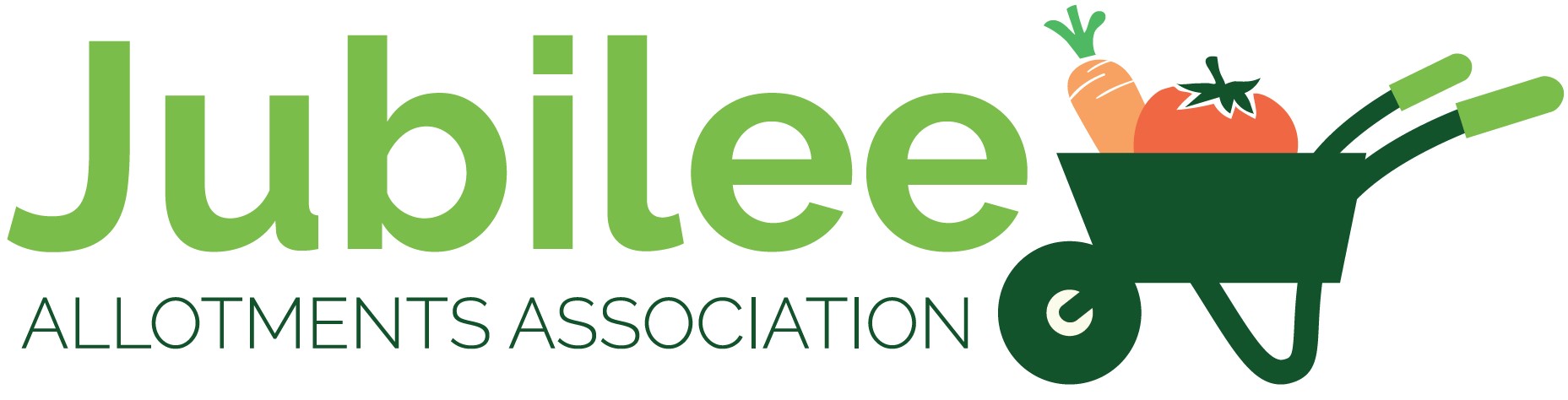 Jubilee Allotment Association AGM Monday 19th of February 2024 7:00pm – Zoom meeting Agenda Apologies Minutes of AGM dates 06.02.23 Reports from 2023: Chairman’s report Treasures report Maintenance report Changes to the constitution and rules Motions Chairman’s award Plot of the Year awardElection of Committee members Closing comments 